ТЕХНОЛОГИЧЕСКАЯ КАРТА УРОКА ИЗОБРАЗИТЕЛЬНОГО ИСКУССТВА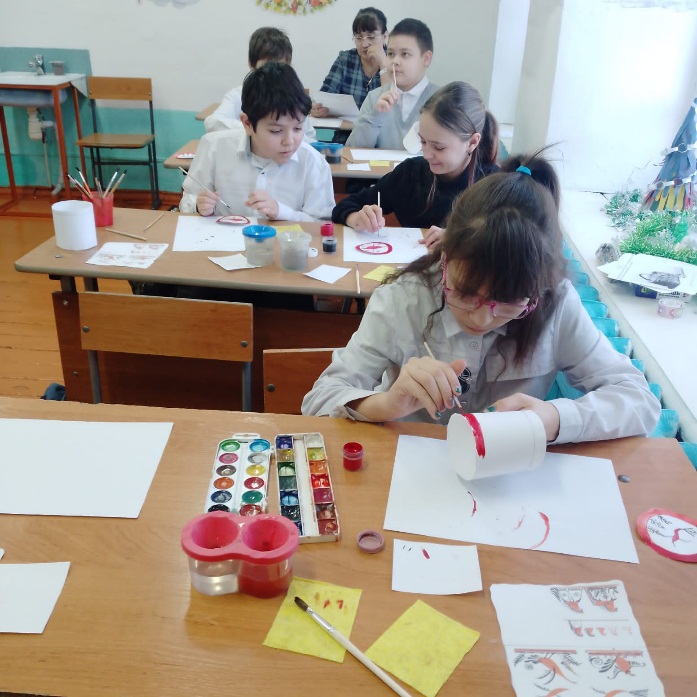 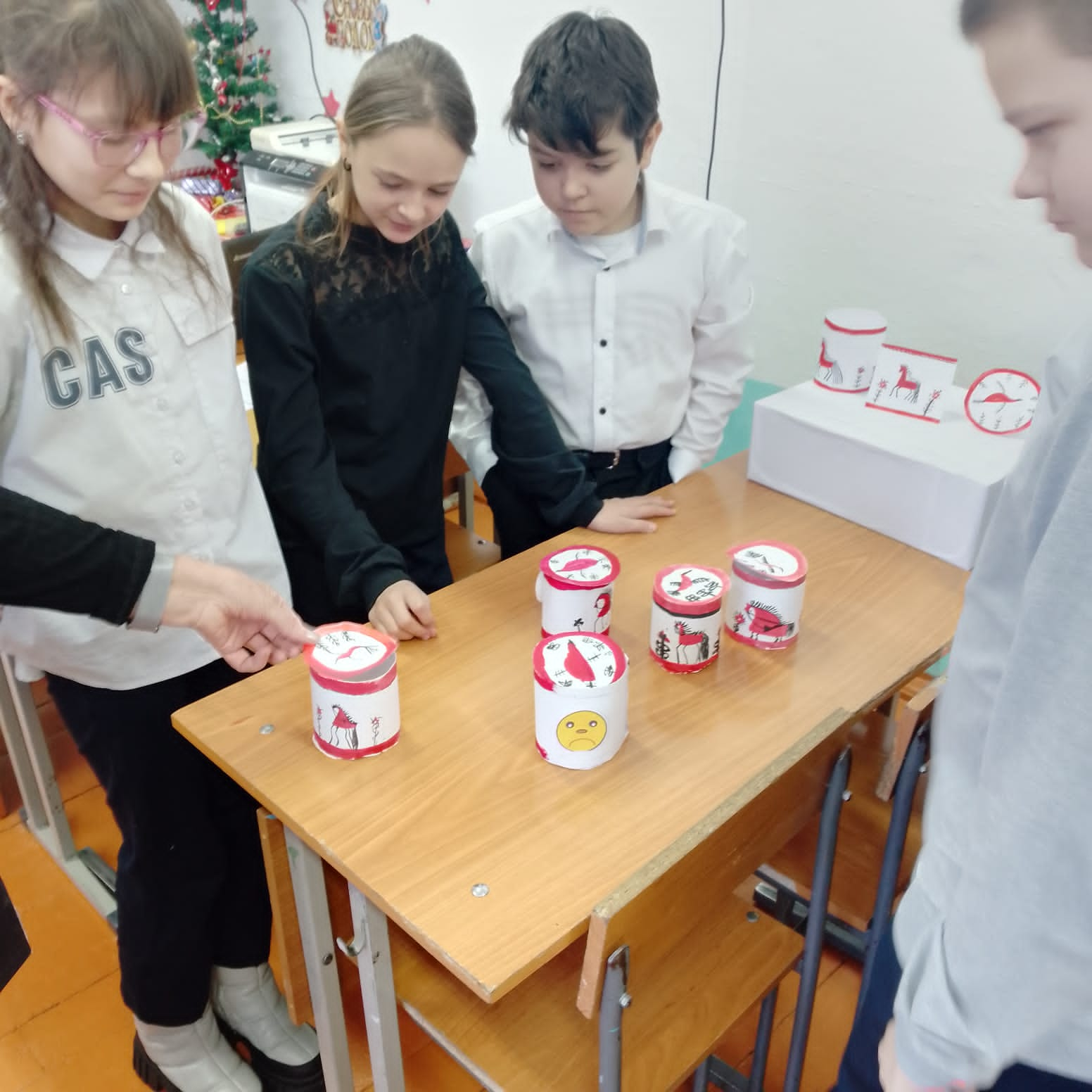 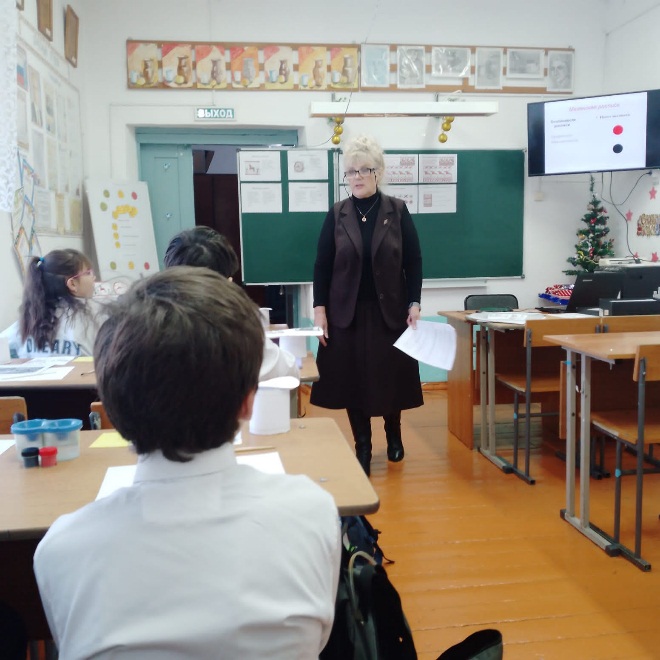 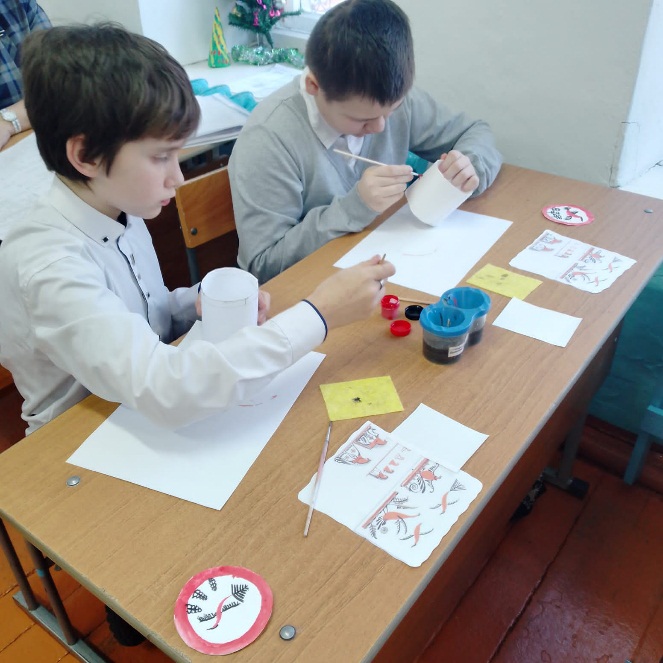 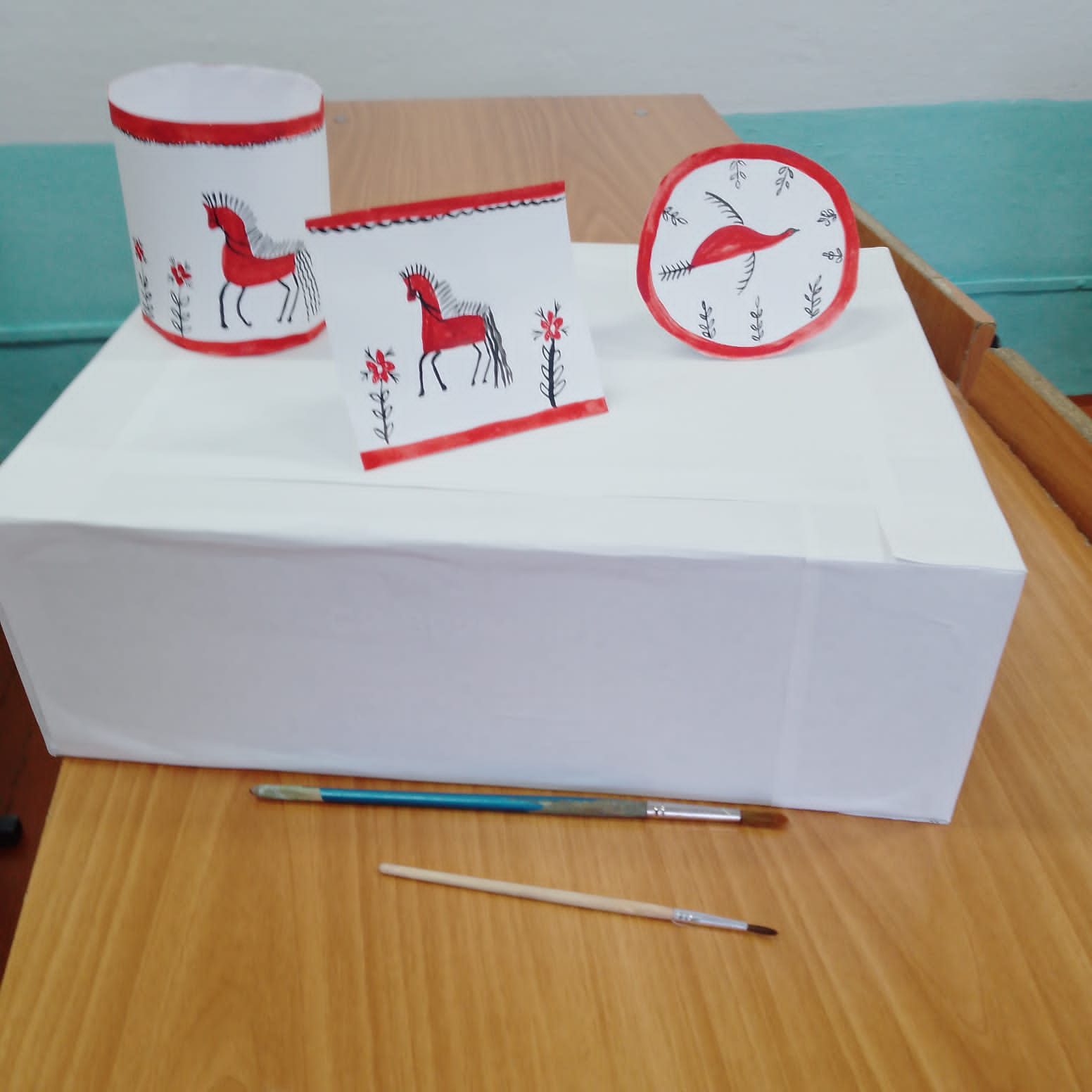 ФИО учителяАлёхина Т.А.Алёхина Т.А.Алёхина Т.А.Алёхина Т.А.Алёхина Т.А.Место работы, должностьМКОУ Белоярская ООШ №24, учитель ИЗОМКОУ Белоярская ООШ №24, учитель ИЗОМКОУ Белоярская ООШ №24, учитель ИЗОМКОУ Белоярская ООШ №24, учитель ИЗОМКОУ Белоярская ООШ №24, учитель ИЗОПрограмма, автор(ы)Программа НеменскогоБ.М., Горяева Н.А., Островская О.ВПрограмма НеменскогоБ.М., Горяева Н.А., Островская О.ВПрограмма НеменскогоБ.М., Горяева Н.А., Островская О.ВПрограмма НеменскогоБ.М., Горяева Н.А., Островская О.ВПрограмма НеменскогоБ.М., Горяева Н.А., Островская О.ВКласс 55555РазделРаздел - 2. Связь времен в народном искусстве.Раздел - 2. Связь времен в народном искусстве.Раздел - 2. Связь времен в народном искусстве.Раздел - 2. Связь времен в народном искусстве.Раздел - 2. Связь времен в народном искусстве.ТемаЩепа. Роспись по лубу и дереву. Тиснение и резьба по бересте: выполняем творческую работу по мотивам мезенской росписиЩепа. Роспись по лубу и дереву. Тиснение и резьба по бересте: выполняем творческую работу по мотивам мезенской росписиЩепа. Роспись по лубу и дереву. Тиснение и резьба по бересте: выполняем творческую работу по мотивам мезенской росписиЩепа. Роспись по лубу и дереву. Тиснение и резьба по бересте: выполняем творческую работу по мотивам мезенской росписиЩепа. Роспись по лубу и дереву. Тиснение и резьба по бересте: выполняем творческую работу по мотивам мезенской росписиЦельЗнакомство с особенностями  мезенской росписи  Знакомство с особенностями  мезенской росписи  Знакомство с особенностями  мезенской росписи  Знакомство с особенностями  мезенской росписи  Знакомство с особенностями  мезенской росписи  Задачи-Развивать познавательную активность;-формировать умение выстраивать декоративные и орнаментальные композиции на основе ритмического повтора изобразительных или геометрических элементов;-навыки кистевой росписи;-воспитывать уважительное отношение к культуре и искусству нашей страны, проявление интереса к народному творчеству, тонкостям данного вида росписи-Развивать познавательную активность;-формировать умение выстраивать декоративные и орнаментальные композиции на основе ритмического повтора изобразительных или геометрических элементов;-навыки кистевой росписи;-воспитывать уважительное отношение к культуре и искусству нашей страны, проявление интереса к народному творчеству, тонкостям данного вида росписи-Развивать познавательную активность;-формировать умение выстраивать декоративные и орнаментальные композиции на основе ритмического повтора изобразительных или геометрических элементов;-навыки кистевой росписи;-воспитывать уважительное отношение к культуре и искусству нашей страны, проявление интереса к народному творчеству, тонкостям данного вида росписи-Развивать познавательную активность;-формировать умение выстраивать декоративные и орнаментальные композиции на основе ритмического повтора изобразительных или геометрических элементов;-навыки кистевой росписи;-воспитывать уважительное отношение к культуре и искусству нашей страны, проявление интереса к народному творчеству, тонкостям данного вида росписи-Развивать познавательную активность;-формировать умение выстраивать декоративные и орнаментальные композиции на основе ритмического повтора изобразительных или геометрических элементов;-навыки кистевой росписи;-воспитывать уважительное отношение к культуре и искусству нашей страны, проявление интереса к народному творчеству, тонкостям данного вида росписиПланируемые результаты обученияПланируемые результаты обученияПланируемые результаты обученияПланируемые результаты обученияПланируемые результаты обученияПланируемые результаты обученияЛичностные результатыМетапредметные результатыМетапредметные результатыМетапредметные результатыПредметные результаты Предметные результаты Содействовать развитию творческого воображения, воспитанию личности, приобщать учащихся к духовно-нравственным ценностям мирового искусства через искусство своего народа.На уроке технологии учащимся сделать шкатулки. На изобразительном искусстве выполнить творческую работу по мотивам мезенской росписи.На уроке технологии учащимся сделать шкатулки. На изобразительном искусстве выполнить творческую работу по мотивам мезенской росписи.На уроке технологии учащимся сделать шкатулки. На изобразительном искусстве выполнить творческую работу по мотивам мезенской росписи.Cоздание целостного представления о связи прошлого нашего народа и современного мира; способность понимать художественный язык мезенской росписи и использовать его при создании эскиза востребованного в современном мире предмета.Cоздание целостного представления о связи прошлого нашего народа и современного мира; способность понимать художественный язык мезенской росписи и использовать его при создании эскиза востребованного в современном мире предмета.Оборудование к урокудля учащихсядля учащихсяШаблон для росписи (шкатулка), краски, кисти, баночка для воды, сафетки.Шаблон для росписи (шкатулка), краски, кисти, баночка для воды, сафетки.Шаблон для росписи (шкатулка), краски, кисти, баночка для воды, сафетки.Оборудование к урокудля учителя для учителя Презентация, раздаточный материал (шаблон-шкатулки), технологическая карта, таблицы с основными декоративными элементами мезенской росписи, таблицы с поэтапным изображением определённых элементов (геометрического орнамента, птиц, оленей, коней).Презентация, раздаточный материал (шаблон-шкатулки), технологическая карта, таблицы с основными декоративными элементами мезенской росписи, таблицы с поэтапным изображением определённых элементов (геометрического орнамента, птиц, оленей, коней).Презентация, раздаточный материал (шаблон-шкатулки), технологическая карта, таблицы с основными декоративными элементами мезенской росписи, таблицы с поэтапным изображением определённых элементов (геометрического орнамента, птиц, оленей, коней).БиблиографияИзобразительное искусство. Декоративно-прикладное искусство в жизни человека. 5 класс: учеб. для общеобразоват. Организаций / Н.А. Горяева, О.В. Островская; под ред. Б.М.Неменского.-6-е изд. – М.: Просвещение, 2015Изобразительное искусство. Декоративно-прикладное искусство в жизни человека. 5 класс: учеб. для общеобразоват. Организаций / Н.А. Горяева, О.В. Островская; под ред. Б.М.Неменского.-6-е изд. – М.: Просвещение, 2015Изобразительное искусство. Декоративно-прикладное искусство в жизни человека. 5 класс: учеб. для общеобразоват. Организаций / Н.А. Горяева, О.В. Островская; под ред. Б.М.Неменского.-6-е изд. – М.: Просвещение, 2015Изобразительное искусство. Декоративно-прикладное искусство в жизни человека. 5 класс: учеб. для общеобразоват. Организаций / Н.А. Горяева, О.В. Островская; под ред. Б.М.Неменского.-6-е изд. – М.: Просвещение, 2015Изобразительное искусство. Декоративно-прикладное искусство в жизни человека. 5 класс: учеб. для общеобразоват. Организаций / Н.А. Горяева, О.В. Островская; под ред. Б.М.Неменского.-6-е изд. – М.: Просвещение, 2015Ход урокаХод урокаХод урокаХод урокаХод урокаХод урокаЭтапы урокаХудожественный материал, деятельность учителяВиды художественно-творческой деятельности обучающихсяВиды художественно-творческой деятельности обучающихсяВиды художественно-творческой деятельности обучающихсяУУД: Л – личностные; П – познавательные; К -коммуникативные; Р – регулятивные  Мотивация к учебной деятельностиСоздание психологического настроя на учебную деятельность и активизацию вниманияПроверяют готовность к уроку друг у другаПроверяют готовность к уроку друг у другаПроверяют готовность к уроку друг у другаЛичностные:доброжелательное отношение к окружающим.Регулятивные: организация рабочего местаАктуализация опорных знанийПомочь вспомнить материалы уроков по народным промыслам.Организовать и направить  познавательную деятельность припомощи зрительного ряда.Рассматривают изображения, отвечают на вопросы.Рассматривают изображения, отвечают на вопросы.Рассматривают изображения, отвечают на вопросы.Регулятивные:определяют цель и проблему в учебной деятельности; принимают учебную задачу.Личностные:проявляют интерес к изучению нового материала.ЦелеполаганиеОбъяснение целеполагания урока.Сравнивание различных видов народных промыслов. Просмотр картинок с различными народными промыслами и их применением в современном мире.Ставят перед собой цель учебной деятельности.Формулировка темы урока.Ставят перед собой цель учебной деятельности.Формулировка темы урока.Ставят перед собой цель учебной деятельности.Формулировка темы урока.Личностные: самопроверка, оценивание своего ответа.Познавательные:
анализ объектов сцелью выделения признаков.Открытие новых знанийДать представления об особенностях, палитре, основных мотивах, образах мезенской росписи.А) Основные мотивы геометрического орнамента - солярные диски, ромбы, кресты.  Б) В древности мезень писалась сажей и глиной, поэтому цвет черный и красный. В) Характерной чертой росписи является наличие полос или ярусов. Г) Декоративное изображение птиц (уточки и лебеди) и животных (олени и кони) в традиционной мезенской росписи.Определяют характерные особенности росписи. Определяют значение символов в росписи.Определяют характерные особенности росписи. Определяют значение символов в росписи.Определяют характерные особенности росписи. Определяют значение символов в росписи.Познавательные: размышляют, рассуждают об особенностях, символах мезенской росписиЛичностные: устанавливают рабочие отношенияКоммуникативные: умение вести диалог на основе равноправных отношений и взаимного уважения и принятияПервичное закрепление знаний- Какие основные мотивы геометрического орнамента используются в мезенской росписи? - Какие древние образы встречаюстя в Мезени? -Какой цвет используется?(Мезень писалась сажей и глиной, поэтому цвет черный и красный.)-Что является характерной чертой росписи?(Наличие полос или ярусов.)Отвечают на поставленные вопросы.Отвечают на поставленные вопросы.Отвечают на поставленные вопросы.Познавательные: размышляют, рассуждают об особенностях, символах мезенской росписиЛичностные: устанавливают рабочие отношенияКоммуникативные: умение вести диалогПрактическая работа (с демонстрацией этапов работы учителей или устным разъяснением творческого задания)Поэтапный показ учителем на доске выполнение работы в технике мезенской росписи.Задание: выполнить фрагмент мезенской росписи, включив в композицию образ птицы, коня, растительные мотивы, солярные знаки.Работа с раздаточным материалом.Отрабатывают умения изображения по примеру.Создают изображение на основе полученных знаний. Выполняют фрагмент мезенской росписиРабота с раздаточным материалом.Отрабатывают умения изображения по примеру.Создают изображение на основе полученных знаний. Выполняют фрагмент мезенской росписиРабота с раздаточным материалом.Отрабатывают умения изображения по примеру.Создают изображение на основе полученных знаний. Выполняют фрагмент мезенской росписиПознавательные:осуществляют свой собственный художественный замысел в создании композиции по мотивам Мезени Регулятивные: планируют деятельность в учебной ситуации;осваивают элементы мезенской росписиПодведение итогов урока Проверка качества усвоения учебного материала, отметка знаний, умений и навыков.Рефлексия.- Где зародилась мезенская роспись?- Какие характерные особенности этой росписи?- Какими красками и как расписывали изделия мезенские мастера?- Какие мотивы орнамента использовали в древнем промысле?- Какие работы ваших одноклассников получились особенно интересными?Отвечают на поставленные вопросы.Отвечают на поставленные вопросы.Отвечают на поставленные вопросы.Личностные:доброжелательное отношение к окружающимПознавательные: осуществляют познавательную рефлексию в отношении действий по решению учебных и познавательных задачКоммуникативные: адекватно выражают и контролируют свои эмоции